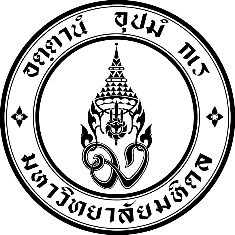 ใบสมัครขอรับทุนการศึกษาสำหรับนักศึกษาที่ขาดแคลนทุนทรัพย์อย่างแท้จริงระดับปริญญาตรี มหาวิทยาลัยมหิดล   ปีการศึกษา ๒๕๖๓(โปรดกรอกข้อความด้วยลายมือบรรจง) ข้อมูลที่ให้จะถือเป็นความลับ๑. ชื่อ-สกุลผู้สมัคร (นาย/นางสาว) ............................................................................................................................สังกัดคณะ/วิทยาลัย...................................................... สาขาวิชา ................................................... ชั้นปี ..........E-mail ………………………………………………………………… โทรศัพท์..........................................................................๒. เกิดเมื่อวันที่ .................. เดือน .................................................. พ.ศ.............................. อายุ ........................ ปี๓. ผลการศึกษาเกรดเฉลี่ยสะสม ...............................................................................................................................๔. ที่อยู่ตามภูมิลำเนา บ้านเลขที่ ................ หมู่ ........... ซอย ..................................... ถนน ....................................ตำบล/แขวง ........................................... อำเภอ/เขต .............................................จังหวัด .................................โทรศัพท์ ................................................................................................................................................................๕. ที่พักอาศัยปัจจุบัน	 ต้องเสียค่าใช้จ่าย ........................................ บาท ต่อ  เดือน  ภาคการศึกษา	 ไม่ต้องเสียค่าใช้จ่ายโดยพักที่ : หอพัก ชื่อ ............................................................................................ เลขห้อง ............................................ บ้านพักบิดา/มารดา	 บ้านพักผู้อื่น (โปรดระบุความสัมพันธ์) .......................................................... ที่พักประเภทอื่น ๆ (โปรดระบุ) .......................................................................................................................ที่อยู่จริง (ตามข้อ ๕) บ้านเลขที่ ................. หมู่ ......... ซอย ............................. ถนน ..........................................ตำบล/แขวง ........................................... อำเภอ/เขต .............................................จังหวัด .................................โทรศัพท์ ...............................................................................................................................................................๖. บิดาชื่อ .........................................................นามสกุล ............................................................ อายุ ................ ปี มีชีวิต	 ถึงแก่กรรมที่อยู่ปัจจุบันของบิดา บ้านเลขที่ ................. หมู่ ......... ซอย ............................. ถนน ..........................................ตำบล/แขวง ........................................... อำเภอ/เขต .............................................จังหวัด .................................โทรศัพท์ ................................................................................................................................................................วุฒิการศึกษาสูงสุด ......................... อาชีพ ....................................รายได้ ................. บาท ต่อ  เดือน  ปีลักษณะงานที่ทำ ........................................................ สถานที่ประกอบอาชีพ ...............................................................................................................................................................โทรศัพท์........................................................อาชีพรอง (ถ้ามี) ....................................................................................................................................................ที่อยู่อาศัยของบิดา :  เป็นของตนเอง   บ้านผ่อนซื้อ อัตราจ่าย .............. บาท/เดือน  บ้านเช่า อัตราจ่าย .............. บาท/เดือน อาศัยกับผู้อื่น (ระบุ) ........................................................................................................................................๗. มารดาชื่อ ......................................................นามสกุล ............................................................ อายุ ............... ปี มีชีวิต	 ถึงแก่กรรมที่อยู่ปัจจุบันของมารดา บ้านเลขที่ ............... หมู่ ........ ซอย ............................. ถนน .........................................ตำบล/แขวง ........................................... อำเภอ/เขต .............................................จังหวัด .................................โทรศัพท์ ................................................................................................................................................................วุฒิการศึกษาสูงสุด ......................... อาชีพ ....................................รายได้ ................. บาท ต่อ  เดือน  ปีลักษณะงานที่ทำ ........................................................ สถานที่ประกอบอาชีพ ...............................................................................................................................................................โทรศัพท์........................................................อาชีพรอง (ถ้ามี) ....................................................................................................................................................ที่อยู่อาศัยของมารดา :  เป็นของตนเอง   บ้านผ่อนซื้อ อัตราจ่าย .............. บาท/เดือน  บ้านเช่า อัตราจ่าย .............. บาท/เดือน อาศัยกับผู้อื่น (ระบุ) ........................................................................................................................................สถานภาพการสมรสของบิดามารดา : อยู่ด้วยกัน	 หย่าร้าง	 แยกกันอยู่เพราะความจำเป็นของอาชีพ บิดาถึงแก่กรรม	 มารดาถึงแก่กรรม	 แยกกันอยู่เพราะเหตุอื่นๆ๘. จำนวนพี่น้องร่วมบิดามารดาเรียงตามลำดับ รวมทั้งผู้สมัคร ระบุชื่อสถานที่ประกอบอาชีพหรือชื่อสถานศึกษาขณะนี้มีบุตรที่อยู่ในความอุปการะของบิดามารดา จำนวน .......................... คน๙. ผู้สมัครได้รับเงินค่าใช้จ่ายเฉลี่ยเดือนละ ......................................................... บาทจาก     บิดา         มารดา        ผู้อุปการะในกรณีที่ได้รับค่าใช้จ่ายจากผู้อุปการะซึ่งมิใช่บิดามารดา ผู้อุปการะนั้นเกี่ยวข้องเป็น ..........................................มีอาชีพ .................................................... สถานประกอบการอาชีพ ..............................................................................................................................................................................โทรศัพท์........................................................ผู้อุปการะมีบุตรในความดูแลอุปการะอีก จำนวน ............................... คน๑๐. ค่าใช้จ่ายรายเดือนของนักศึกษา จ่ายเป็นค่าที่พักอาศัย .............................................. บาท	   อุปกรณ์การศึกษา ................................................... บาทอาหาร .................................................... บาท	   เดินทาง/พาหนะ ..................................................... บาทใช้จ่ายส่วนตัว ......................................... บาท	   กิจกรรมนักศึกษา ................................................... บาทใช้จ่ายอื่นๆ (ระบุ) ........................................................................ ประมาณ ............................................... บาท๑๑. ประวัติการทำงานที่ผ่านมา เพื่อหารายได้สนับสนุนครอบครัว – ค่าใช้จ่ายสำหรับตนเอง (ไม่มีผลกระทบต่อการพิจารณาการให้ทุน) เคยทำ	 ไม่เคยทำ๑๒. ผู้สมัครคิดว่าควรมีค่าใช้จ่ายที่เหมาะสมกับความเป็นอยู่ตามสถานภาพของตนเดือนละ ........................... บาท๑๓. ครอบครัวของท่านประสบปัญหาเกี่ยวกับการขาดแคลนเงินอย่างไรและบ่อยเพียงใด..........................................................................................................................................................................................................................................................................................................................................................และแก้ปัญหาโดยวิธีใดเมื่อขาดเงิน ...............................................................................................................................................................................................................................................................................................................................................................................................................................................................................๑๔. หากท่านได้รับทุนการศึกษาแล้ว ท่านจะจัดสรรเงินทุนจำนวนนี้อย่างไร....................................................................................................................................................................................................................................................................................................................................................................................................................................................................................................................................................................................................................................................................................................................๑๕. ท่านเคยได้รับทุนการศึกษามาก่อนหรือไม่	 เคย	 ไม่เคยถ้าท่านเคยได้รับทุนการศึกษา (ทั้งทุนจากภายในและภายนอกสถานศึกษา รวมทั้งทุนกู้ยืมจากแหล่งต่างๆ เช่น กยศ.) ให้กรอกรายละเอียดทุนตามลำดับ ดังนี้ระดับมัธยมปลายปีการศึกษา ................ ได้รับทุน ............................................................... จำนวนเงิน .............................. บาทปีการศึกษา ................ ได้รับทุน ............................................................... จำนวนเงิน .............................. บาทปีการศึกษา ................ ได้รับทุน ............................................................... จำนวนเงิน .............................. บาทระดับปริญญาตรีปีการศึกษา ................ ได้รับทุน ............................................................... จำนวนเงิน .............................. บาทปีการศึกษา ................ ได้รับทุน ............................................................... จำนวนเงิน .............................. บาทปีการศึกษา ................ ได้รับทุน ............................................................... จำนวนเงิน .............................. บาท๑๖. ท่านมีส่วนร่วมในกิจกรรมของส่วนงาน/มหาวิทยาลัย และอื่นๆ ที่จัดโดยมหาวิทยาลัยหรือองค์กรอื่น       ใดบ้างโปรดระบุปี และลักษณะกิจกรรม .....................................................................................................................................................................................................................................................................................................................................................................................................................................................................    .............................................................................................................................................................................๑๗. โครงการหรือความตั้งใจที่จะประกอบอาชีพในอนาคต....................................................................................................................................................................................................................................................................................................................................................................................................................................................................................................................................................................................................................................................................................................................๑๘. โปรดให้ข้อมูลเกี่ยวกับตนเอง และครอบครัว และให้เหตุผลที่สมัครขอรับทุนโดยละเอียด เพื่อประกอบการพิจารณาของคณะกรรมการฯ (กรณีเนื้อที่ไม่เพียงพอ ให้เขียนในกระดาษเปล่าและแนบกับใบสมัคร)............................................................................................................................................................................................................................................................................................................................................................................................................................................................................................................................................................................................................................................................................................................................................................................................................................................................................................................................................................................................................................................................................................................................................................................................................................................................................................................................................................................................................................................................................................................................................................................................................................................................................................................................................................................................................................................................................................................................................................................................................................................................................................................................................................................................................................................................................................................................................................................................................................................................................................................................................................................................................................................................................................................................................................................................................................................................................................................................................................................................................................................................................................................................................................................................................................................................................................................................................................................................................................................................................................................................................................................................................................................................................................................................................................................................................................................................................................................................................................................................................................................................................................................................................................................................................................................................................................................................................................................................................................................................................................................................................................................................................................................................................................................................................................................................................................................................................................................................................................................................................................................ ..........................................................................................................................................................................................................................................................................................................................................................๑๙. วาดแผนที่แสดงที่อยู่อาศัยของบิดา มารดา หรือผู้ปกครอง  (ตามทะเบียนบ้านหรือที่อยู่ปัจจุบัน)      และแสดงสถานที่จุดที่ตั้งสำคัญ ๒๐. ภาพถ่ายบ้านบิดา มารดา หรือผู้ปกครองของนักศึกษา  รูปถ่ายภายนอกตัวบ้านรูปถ่ายภายในตัวบ้านข้าพเจ้าขอรับรองว่า ข้อความที่ข้าพเจ้าให้ไว้ในใบสมัครนี้เป็นความจริงทุกประการ ทั้งนี้ หากปรากฏว่าข้อความในข้างต้นไม่เป็นความจริง ข้าพเจ้ายินยอมให้มหาวิทยาลัยตัดสิทธิ์การรับทุนการศึกษาตลอดสภาพการเป็นนักศึกษา และหากได้รับการพิจารณารับทุนการศึกษาจะตั้งใจศึกษาในสาขาวิชา หรือหลักสูตรของส่วนงานที่สังกัดอย่างเต็มความสามารถลงชื่อ .......................................................................... ผู้สมัคร(...........................................................................)วันที่ ........................................................................................ความคิดเห็นของอาจารย์ที่ปรึกษา/หรืออาจารย์ฝ่ายกิจการนักศึกษา/หรืออาจารย์ท่านอื่นที่ให้ความเห็นได้ข้าพเจ้า........................................................................................ ตำแหน่ง................................................................สังกัดคณะ............................................................................... ภาควิชา.....................................................................ขอรับรองว่า นาย/นางสาว................................................................................................... ชั้นปีที่...........................รหัสประจำตัวนักศึกษา........................................ คณะ............................................... สาขาวิชา………………………….เป็นผู้มีความประพฤติดี ขาดแคลนทุนทรัพย์ ตามข้อมูลที่แสดงไว้ในใบสมัครเป็นจริงทุกประการ  และเป็นบุคคลที่สมควรได้รับพิจารณาเพื่อรับทุนการศึกษาสำหรับนักศึกษาที่ขาดแคลนทุนทรัพย์อย่างแท้จริง พ.ศ. ๒๕๖๓ ความคิดเห็นต่อนักศึกษาที่สมัครขอทุนการศึกษา ......................................................................................................................................................................................................................................................................................................................................................................................................................................................................................................................................................................................................................................................................................................................................................................................................................................................................................................................................................................................................................................................................................................................................................................................................................................................................................................................................................................................................................................................................................................................................................................................................................................................................................................................................................................................................................................................................................................................................................................................................................................................................................................................................................................................................................................................................................................................................................................................................................................................................................................................................................................................................................................................................................................................................................................................................................................................................................ลงชื่อ ........................................................................................... อาจารย์ผู้ให้ความคิดเห็น           (...........................................................................................)              วันที่ ............................................................................ลำดับชื่อ – สกุลระดับชั้น – สถานศึกษา/สถานที่ทำงานโสด/สมรสรายได้ต่อเดือน(บาท)๑๒๓๔๕ที่ประเภทงาน/รายละเอียดสถานที่ทำปี พ.ศ.ระยะเวลาที่ทำรายได้ (บาท)